PRÓ-REITORIA DE PÓS-GRADUAÇÃO EM PESQUISAPONTIFÍCIA UNIVERSIDADE CATÓLICA DE GOIÁSASSESSORIA DE RELAÇÕES INTERNACIONAISCOORDENAÇÃO DE PESQUISAFICHA DE DADOS PESSOAISFoto**IES – Instituição de Ensino SuperiorDADOSDADOSDADOSNome:Nome:Nome:Sexo: M (  ) F (  )Nacionalidade:Nacionalidade:CPF:Data de Nascimento:    /    /  Data de Nascimento:    /    /  Fone Residencial: (   )Celular: (   )Celular: (   )E-mail:E-mail:E-mail:Endereço:Setor:Setor:CEP:Complemento:Nº: Curso:Matricula:Matricula:Data de embarque:   /   /Data de retorno:    /   /   Data de retorno:    /   /   Nome da IES estrangeira:Nome da IES estrangeira:Nome da IES estrangeira:Endereço da IES:País da IES:País da IES:Cidade da IES:Código Postal da IES:Código Postal da IES:Telefone da IES: (incluir código do país)Nº da Chamada Pública:Nº da Chamada Pública:Endereço onde irá residir:Endereço onde irá residir:Endereço onde irá residir: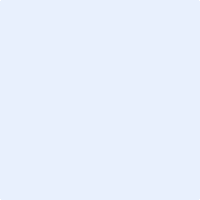 